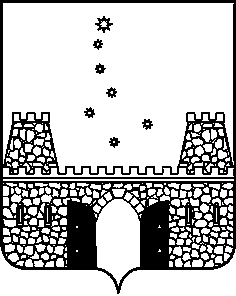 ПОСТАНОВЛЕНИЕАДМИНИСТРАЦИИ МУНИЦИПАЛЬНОГО ОБРАЗОВАНИЯСТАРОМИНСКИЙ РАЙОН          от 29.12.2021                                                                            № 1516  ст-ца СтароминскаяО внесении  изменений в постановление администрации муниципального образования Староминский район от 16 октября 2018 года №1466 «Об утверждении муниципальной программымуниципального образования Староминский район «Формирование инвестиционной привлекательности муниципальногообразования Староминский район»В связи с необходимостью внесения изменений в муниципальную программу «Формирование инвестиционной привлекательности муниципального  образования  Староминский  район»,  руководствуясь   статьей  31  Устава  муниципального  образования  Староминский  район,        п о с т а н о в л я ю:Внести изменения в приложение  «Муниципальная программа муниципального образования Староминский район «Формирование инвестиционной привлекательности муниципального образования Староминский район» на 2019-2023 годы»:В паспорте муниципальной программы:        - пункт «Объёмы бюджетных ассигнований муниципальной программы» изложить в следующей редакции:В пункте 4:- абзац 1 изложить в следующей редакции:«Финансирование муниципальной программы осуществляется за счёт средств бюджета муниципального образования Староминский район. Общий объём финансирования муниципальной программы составляет 2442,24 тыс. рублей.Приложение № 2 к муниципальной программе муниципального образования Староминский район «Формирование инвестиционной привлекательности муниципального образования Староминский район», утвержденное постановлением администрации муниципального образования  Староминский район от 16 октября 2018  года  № 1466 «Об утверждении муниципальной программы муниципального образования  Староминский район «Формирование инвестиционной привлекательности муниципального образования Староминский район» изложить в новой редакции (прилагается).            3. Постановление администрации муниципального образования Староминский район от 06 октября 2021 года № 1187 «О внесении  изменений в постановление администрации муниципального образования Староминский район от 16 октября 2018 года №1466 «Об утверждении муниципальной программы муниципального образования Староминский район «Формирование инвестиционной привлекательности муниципального образования Староминский район» считать утратившим силу.          4. Организационному отделу управления делами администрации муниципального образования Староминский район (Клименко)  обеспечить размещение настоящего постановления на официальном сайте администрации муниципального образования Староминский район (www.adm.starominska.ru).		5. Постановление вступает в силу со дня подписания. Глава муниципального образованияСтароминский район								     В.В. ГорбПЕРЕЧЕНЬ ОСНОВНЫХ МЕРОПРИЯТИЙ МУНИЦИПАЛЬНОЙ ПРОГРАММЫмуниципального образования  Староминский район«Формирование инвестиционной привлекательности муниципального образования Староминский район» на 2019 – 2023 годыЗаместитель главы муниципального образования,начальник управления экономики администрации  муниципального образования Староминский район					                    		                       Е.С.Леденёва«Объемы и источники финансирования муниципальной программыОбщий объем финансирования из бюджета муниципального образования Староминский район – 2442,24   тыс. рублей, в том числе:2019 год – 517,7 тыс. рублей;2020 год – 296,54 тыс. рублей;2021 год – 428 тыс. рублей;2022 год – 400 тыс. рублей;2023 год – 800 тыс. рублей;СтатусНаименование муниципальной программы, подпрограммы, основные мероприятияОбъем финансирования источники финансированияОценка расходов (тыс.рублей)Оценка расходов (тыс.рублей)Оценка расходов (тыс.рублей)Оценка расходов (тыс.рублей)Оценка расходов (тыс.рублей)СтатусНаименование муниципальной программы, подпрограммы, основные мероприятияОбъем финансирования источники финансирования2019202020212022202312345678Муниципальная программа«Формирование инвестиционной привлекательности муниципального образования Староминский район» на 2019 – 2023 годыУчастие в  Российском инвестиционном форуме в г. Сочи;разработка и актуализация бизнес-планов и ТЭО проектов;Обслуживание инвестиционного порталаОрганизация презентации муниципального образования Староминский районРазработка стратегии социально-экономического развития муниципального образования Староминский район на долгосрочный периодВсего517,7296,54428,0400800Муниципальная программа«Формирование инвестиционной привлекательности муниципального образования Староминский район» на 2019 – 2023 годыУчастие в  Российском инвестиционном форуме в г. Сочи;разработка и актуализация бизнес-планов и ТЭО проектов;Обслуживание инвестиционного порталаОрганизация презентации муниципального образования Староминский районРазработка стратегии социально-экономического развития муниципального образования Староминский район на долгосрочный периодФедеральный бюджет-----Муниципальная программа«Формирование инвестиционной привлекательности муниципального образования Староминский район» на 2019 – 2023 годыУчастие в  Российском инвестиционном форуме в г. Сочи;разработка и актуализация бизнес-планов и ТЭО проектов;Обслуживание инвестиционного порталаОрганизация презентации муниципального образования Староминский районРазработка стратегии социально-экономического развития муниципального образования Староминский район на долгосрочный периодКраевой бюджет----Муниципальная программа«Формирование инвестиционной привлекательности муниципального образования Староминский район» на 2019 – 2023 годыУчастие в  Российском инвестиционном форуме в г. Сочи;разработка и актуализация бизнес-планов и ТЭО проектов;Обслуживание инвестиционного порталаОрганизация презентации муниципального образования Староминский районРазработка стратегии социально-экономического развития муниципального образования Староминский район на долгосрочный периодМестный бюджет517,7296,54428,0400800ПРИЛОЖЕНИЕк постановлению администрациимуниципального образованияСтароминский районот 29.12.2021 года № 1516«Приложение № 2к муниципальной программемуниципального образования Староминский район«Формирование инвестиционной привлекательности муниципального образования Староминский район» на 2019 – 2023 годы  (в редакции постановления администрации муниципального образования Староминский район от 29.12.2021 года № 1516)№ п/пНаименование мероприятияИсточник финансированияОбъем финансирования, всего ( тыс. руб.)В том числе по годамВ том числе по годамВ том числе по годамВ том числе по годамВ том числе по годамВ том числе по годамВ том числе по годамВ том числе по годамВ том числе по годамВ том числе по годамВ том числе по годамВ том числе по годамВ том числе по годамНепосредственный результат реализации мероприятияМуниципальный заказчик, главный распорядитель (распорядитель) бюджетных средств, исполнитель№ п/пНаименование мероприятияИсточник финансированияОбъем финансирования, всего ( тыс. руб.)2019 год2019 год2019 год2020 год2020 год2021 год2021 год2021 год2021 год2021 год2022 год2022 год2022 год2023год2023годНепосредственный результат реализации мероприятияМуниципальный заказчик, главный распорядитель (распорядитель) бюджетных средств, исполнитель123455566777778889910111Основное мероприятие«Инвестиционные и имиджевые мероприятия»в том числе:бюджет муниципального образования Староминский районОтдел инвестиций, потребительской сферы и предпринимательства управления экономики администрации муниципального образования Староминский район1.1 Мероприятие № 1Формирование, обновление и презентация инвестиционно-привлекательных земельных участков (инвестиционных площадок) и инвестиционных проектовФинансирование не требуетсяФинансирование не требуетсяФинансирование не требуетсяФинансирование не требуетсяФинансирование не требуетсяФинансирование не требуетсяФинансирование не требуетсяФинансирование не требуетсяФинансирование не требуетсяФинансирование не требуетсяФинансирование не требуетсяФинансирование не требуетсяФинансирование не требуетсяФинансирование не требуетсяФинансирование не требуетсяФинансирование не требуетсяФинансирование не требуетсяПодготовка паспорта инвестиционной площадки, ситуационного плана земельного участка, космоснимков, схемы размещения объектов строительства на Генеральном плане населенного пункта, заключения администрации МО Староминский район о целесообразности размещения объекта. Презентация инвестиционных площадок на инвестиционном портале администрации МО Староминский район, в районных, краевых и др. СМИ, при проведении выставочных и имиджевых мероприятийАдминистрация муниципального образования Староминский район, управление экономики, управление имущественных отношений, управление по вопросам архитектуры и градостроительства1.2Мероприятие № 2Участие в  Российском инвестиционном форуме в г. Сочибюджет муниципального образования Староминский район1259,341259,34279,8279,8119,54119,54119,54119,540000300300560560Представление приоритетных инвестиционных проектов, бизнес-идей, инвестиционно-привлекательных земельных участков, презентационный материал муниципального образования Староминский район в рамках Российского инвестиционного форума. Предоставление индивидуального бейджа, портфеля участника с комплектом раздаточных материалов, внесение в базу участников Форума, возможность доступа на территорию выставки.Участие стендистов в  Российском инвестиционном форуме в г. СочиПроживание участников, стендистов и водителей делегации Староминского района в период проведения Российского инвестиционного форума.Расходы по содержанию автомобиля               (приобретение ГСМ) для транспортного обеспечения делегации муниципального образования Староминский район на период проведения Российского инвестиционного форумаОрганизация изготовления раздаточного материала: разработка дизайна папок и вкладышей, изготовление папок, печать вкладышей, закупка USB-flash накопителей, нанесение изображения на USB-flash накопители, закупка устройств для вывода графической и звуковой информацииПриобретение канцелярских товаров и расходных материалов для подготовки презентационных материаловАдминистрация муниципального образования Староминский район 1.3Мероприятие №3 разработка и актуализация бизнес-планов и ТЭО проектовбюджет муниципального образования Староминский район100100000000000000100100Организация разработки и актуализации бизнес-планов и ТЭО для инвестиционных проектов в соответствии со стратегическими направлениями инвестиционного развития муниципального образования Староминский район и для субъектов малого и среднего предпринимательстваАдминистрация муниципального образования Староминский район1.4Мероприятие № 4 Обслуживание инвестиционного порталабюджет муниципального образования Староминский район972,9972,9127,9127,9127,9177,0177,0177,0177,0428,0428,0428,0428,0100100140Поддержка инвестиционного портала, модернизация инвестиционного портала  и подготовка презентационных материалов для размещения на инвестиционном портале муниципального образования Староминский район, в соответствии с требованиями департамента инвестиций и развития малого и среднего предпринимательства Краснодарского краяАдминистрация муниципального образования Староминский район1.5Мероприятие № 5Организация презентации муниципального образования Староминский районБюджет муниципального образования Староминский район0000000000000000Организация выставки достижений и презентация потенциала муниципального образования в ЗСК КК Администрация муниципального образования Староминский район1.6Мероприятие №6Разработка стратегии социально-экономического развития муниципального образования Староминский район на долгосрочный периодБюджет муниципального образования Староминский район11011011011011000000000000Разработка стратегии социально-экономического развития муниципального образования Староминский район на долгосрочный периодАдминистрация муниципального образования Староминский районИтогоБюджет муниципального образования Староминский район»2442,242442,242442,24517,7 517,7 296,54296,54296,54296,54296,54428,0428,0428,0400400800